Вариант 1К максимальному приближению формы и размеров заготовки к параметрам готовой детали стремятся в производствеМелкосерийном Серийном Массовом КрупносерийномСовокупность неровностей поверхности  с относительно малыми шагами в пределах базовой длины называется Точность обработкиСоответствиеШероховатость  поверхностиОтклонения профиляНорма  штучного времени на операцию включает в себя помимо времени на  отдых и  времени на обслуживаниеОсновное времяОперативное времяВспомогательное времяПодготовительно-заключительное времяПогрешность базирования равна нулю если:Деталь на операции установлена в универсальном приспособленииСовпадают конструкторская и технологическая базыПогрешность установки равна нулюТехнико-экономический показатель оценки эффективности использования заготовки Себестоимость детали Качество детали Коэффициент использования материалаТочность деталиНормативное значение коэффициента шероховатости при количественной оценке детали на технологичностьБольше 0,32Меньше 0,32Больше 0,8Равно 0,6Деталь на чертеже заготовки показывается линией:Сплошной тонкой Сплошной основной ШтрихпунктирнойДеталь не показываетсяОкончательной операцией обработки наружной поверхности  вала Ø90 h10 (Ra 5 мкм) являетсяТокарная черноваяТокарная получистоваяТокарная чистоваяШлифовальная Соотнесите  наименование элементов припуска  и их условное обозначение :10.Соотнесите условное обозначение нормы  времени и формулу для его определения:Вариант 2Законченная часть технологического процесса, выполняемая на одном рабочем местеУстановОперацияПозицияРабочий ходПод точностью изготовления изделия понимаютПравильность изготовления деталиСоответствие детали требованиям ГОСТСтепень соответствия действительных размеров детали требованиям чертеж и техническим условияВыбор правильного метода получения заготовки в первую очередь определяется: Назначением и конструкцией деталиОборудованием Материалом деталиМаршрутом обработкиСерийностью выпускаПогрешность установки детали на станке формируется из составляющих:  погрешность закрепления, погрешность базирования, погрешность приспособления; инструмента; ДеталистанкаТрудоемкость технологических операций в серийном типе производства оценивается нормойШтучного времениШтучно-калькуляционного времениОсновного времениВспомогательного времениТочность и качество поверхности при развертывании10-12  квалитет, Ra 5-10 мкм9-10  квалитет, Ra 2,5-10  мкм5-8 квалитет, Ra 2,5-1,25 мкм3-5 квалитет, Ra 0,08-2,5 мкмНормативное значение коэффициента точности  при количественной оценке детали на технологичностьБольше 0,32Меньше 0,32Больше 0,8Равно 0,6Окончательной операцией обработки наружной поверхности  вала Ø90 h7 (Ra 1,25 мкм) являетсяТокарная черноваяТокарная получистоваяТокарная чистоваяШлифовальная 9. Соотнесите конструктивное решение детали и критерий технологичности:10. Соотнесите тип производства и признаки:  широта номенклатуры изделий, объем выпуска, квалификация рабочихВариант 3Заготовка грубая по форме применяется в производствеМелкосерийном Серийном Массовом ЕдиничномЗаконченная часть перехода, состоящая из однократного перемещения инструмента относительно заготовки и не сопровождаемая изменением формыВспомогательный ходОперацияПозицияРабочий ходВысокая квалификация производственных рабочих в производствеМассовомСерийномЕдиничномПогрешности,  изменяющиеся закономерно и вызываемые непрерывным износом режущего инструмента или станка, изменением температуры и т.д. называются СлучайнымиГрубымиСистематическимиНорма  оперативного времени включает в себя помимо основного времени Время на обслуживание Вспомогательное  времяВремя на отдых и личные надобностиПодготовительно-заключительное времяОкончательной операцией обработки плоской  поверхности  90 h10 (Ra 5 мкм) являетсяФрезерная  черноваяФрезерная чистоваяТокарная черноваяШлифовальная Нормативное значение коэффициента шероховатости  при количественной оценке детали на технологичностьБольше 0,32Меньше 0,32Больше или равно 0,8Равно 0,6Точность и качество поверхности при зенкеровании10-12  квалитет, Ra 5-10 мкм9-10  квалитет, Ra 2,5-10  мкм5-8 квалитет, Ra 2,5-1,25 мкм3-5 квалитет, Ra 0,08-2,5 мкмСоотнесите номинальный размер с предельными отклонениями и значение допуска для этого размера Соотнесите вид обработки и получаемую шероховатость поверхности (обработка стали)Вариант 4Совокупность свойств конструкции изделия, определяющие ее приспособленность к достижению минимальных  затрат при производстве, эксплуатации и ремонте для заданных показателей качестваСебестоимостьКачество ТехнологичностьКоэффициент использования заготовки определяетсяРазность между массой  заготовки и массой  деталиСумма между массой  заготовки и массой  деталиОтношение массы детали к массе заготовкиОтношение массы заготовки к массе деталиНормативное значение коэффициента точности при количественной оценке детали на технологичностьБольше 0,32Меньше 0,32Больше или равно 0,8Равно 0,6Факторы, характеризующие качество поверхностиШероховатостьТочностьПрипускДефектный слойПо формуле  определяется:мощность, затрачиваемая на процесс резания при точении;глубина резания при сверлении;заход резьбы в многозаходной резьбе;скорость резания при зубодолблении;глубина резания при растачивании отверстийТрудоемкость технологических операций в массовом  типе производства оценивается нормойШтучного времениШтучно-калькуляционного времениОсновного времениВспомогательного времениОкончательной операцией обработки плоской  поверхности  90 h12(Ra 20 мкм) являетсяФрезерная  черноваяФрезерная чистоваяТокарная черноваяШлифовальная Точность и качество поверхности при сверлении10-12  квалитет, Ra 5-10 мкм9-10  квалитет, Ra 2,5-10  мкм5-8 квалитет, Ra 2,5-1,25 мкм3-5 квалитет, Ra 0,08-2,5 мкмСоотнесите  тип производства и значение коэффициента закрепления операций :10.Соотнесите название базы и ее определение1. ρi-1А. Глубина дефектного слояБ. высота неровностей профиляВ. Погрешность установкиГ. суммарные пространственные отклонения2. εустА. Глубина дефектного слояБ. высота неровностей профиляВ. Погрешность установкиГ. суммарные пространственные отклонения3. Rz i-1А. Глубина дефектного слояБ. высота неровностей профиляВ. Погрешность установкиГ. суммарные пространственные отклонения4. Т i-1А. Глубина дефектного слояБ. высота неровностей профиляВ. Погрешность установкиГ. суммарные пространственные отклонения1. ТштА. То+ТвБ. Топ+Тотл+Тобсл
В. Тшт+Тпз/nГ.Тв уст+Тв переход+Твконтроль2. Тшт.к.А. То+ТвБ. Топ+Тотл+Тобсл
В. Тшт+Тпз/nГ.Тв уст+Тв переход+Твконтроль     3. ТопА. То+ТвБ. Топ+Тотл+Тобсл
В. Тшт+Тпз/nГ.Тв уст+Тв переход+Твконтроль 4. ТвспА. То+ТвБ. Топ+Тотл+Тобсл
В. Тшт+Тпз/nГ.Тв уст+Тв переход+Твконтроль1. технологичная конструкцияА. 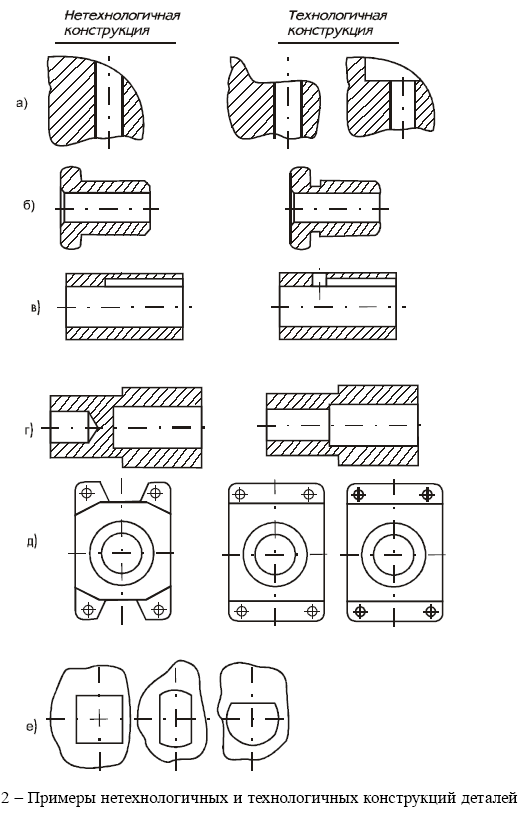 Б. В. Г. 2. нетехнологичная конструкцияА. Б. В. Г. 1. массовое производствоА. Ограниченная номенклатура изделий, изготовляемых или ремонтируемых периодически повторяющимися партиями и сравнительно большой объем выпускаБ. Широкая номенклатура изготовляемых или ремонтируемых изделий и малый объем выпускаВ. Узкая  номенклатура и большой объем выпуска изделий2. серийное производствоА. Ограниченная номенклатура изделий, изготовляемых или ремонтируемых периодически повторяющимися партиями и сравнительно большой объем выпускаБ. Широкая номенклатура изготовляемых или ремонтируемых изделий и малый объем выпускаВ. Узкая  номенклатура и большой объем выпуска изделий           3. единичное производство А. Ограниченная номенклатура изделий, изготовляемых или ремонтируемых периодически повторяющимися партиями и сравнительно большой объем выпускаБ. Широкая номенклатура изготовляемых или ремонтируемых изделий и малый объем выпускаВ. Узкая  номенклатура и большой объем выпуска изделийØØ                 3. Ø                 4.  Ø 0,02Наружное точение черновое А. Ra=0,1-1,6 мкмБ. Ra=3,2-6,3 мкмВ.  Ra=0,8-3,2 мкмГ. Ra=10-20 мкм Наружное точение получистовоеА. Ra=0,1-1,6 мкмБ. Ra=3,2-6,3 мкмВ.  Ra=0,8-3,2 мкмГ. Ra=10-20 мкм Наружное точение чистовоеА. Ra=0,1-1,6 мкмБ. Ra=3,2-6,3 мкмВ.  Ra=0,8-3,2 мкмГ. Ra=10-20 мкм Круглое шлифование чистовоеА. Ra=0,1-1,6 мкмБ. Ra=3,2-6,3 мкмВ.  Ra=0,8-3,2 мкмГ. Ra=10-20 мкм 1. массовоеА. Кзо>40Б. 20< Кзо<40В. 10< Кзо<20Г. Кзо≤10Д. Кзо=12. крупносерийноеА. Кзо>40Б. 20< Кзо<40В. 10< Кзо<20Г. Кзо≤10Д. Кзо=13. среднесерийноеА. Кзо>40Б. 20< Кзо<40В. 10< Кзо<20Г. Кзо≤10Д. Кзо=14. мелкосерийноеА. Кзо>40Б. 20< Кзо<40В. 10< Кзо<20Г. Кзо≤10Д. Кзо=15. единичноеКонструкторскаяА. Основные и вспомогательные базы, учитываемые при простановке размеров,  разработке норм точностиТехнологическаяБ.  Поверхность, определяющая положение детали или сборочной единицы и средств измеренияИзмерительнаяВ. Поверхность, определяющая положение детали или сборочной единицы в процессе их изготовления